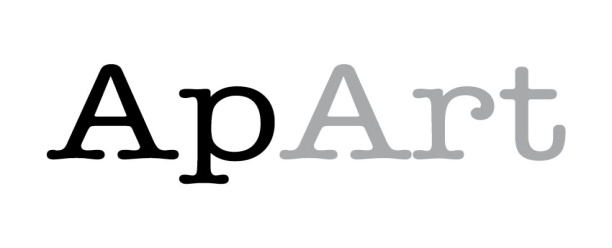          μια μοναδική εμπειρία πολυτέλειαςΣτιλπνό αθηναϊκό φως.Μωσαϊκό γκρίζο δάπεδο στα ίχνη ενός αστικού παιχνιδιού ύφους και μνήμης. Διακριτικό γκρι βελούδο σε συνομιλία με τις αναπάντεχες κίτρινες εκρηκτικές καμπύλες μιας εστέτ πολυθρόνας Lira της Poltrona Frau.Ένας συναρπαστικός δρύινος πάγκος καπνοπωλείου του 1903 που διασώθηκε ως πολύτιμο κατάλοιπο της Αθηναϊκής Art Nouveau.Αγαπημένες classic διαφάνειες της Kartell: η λάμπα Bourgie του Ferruccio Laviani σε συνομιλία με τις καρέκλες Louis Ghost του Philippe  Starck.  Κι ένας φτερωτός γλόμπος του Ingo Maurer που φωτίζει τρυφερά τις τελευταίες σελίδες του βιβλίου πριν πέσει η νύχτα.Νομαδικά χαλιά, ανατολίτικα κιλίμια και κεντημένα στο χέρι διακοσμητικά μαξιλάρια.Ελληνικά και ξένα βιβλία αρχιτεκτονικής & λογοτεχνίας, τέχνης & υλικού πολιτισμού  -  ελάχιστο δείγμα της ανεξάντλητης βιβλιοθήκης των ιδιοκτητών τους.  Συλλεκτικά παλαιά αντικείμενα και σπάνια curiosities που συναρμολογούν αθόρυβα ένα αλάνθαστο εκλεκτικιστικό σύμπαν.     Πρωτότυπα γλυπτά χυτευμένα σε μπρούτζο ή πλασμένα από ευγενική πορσελάνη και αθηναϊκό πηλό. Αγαπημένοι πολύτιμοι πίνακες μιας δυναμικής συλλογής 25 ετών εν εξελίξει. Enter ApArt…μια μοναδική εμπειρία πολυτέλειαςΈνας χώρος που συνδυάζει μοναδικά την Τέχνη και το Design, τη διακριτική πολυτέλεια και τις εξατομικευμένες υπηρεσίες, στην καρδιά της Αθήνας.Ένας αναπάντεχα πολυτελής χώρος μεγάλων διαστάσεων, ένα ιδανικό designer’s art-loft, σχεδιασμένο για να ικανοποιήσει κάθε εξατομικευμένη επιθυμία υψηλών προδιαγραφών και αισθητικής.Νιώστε σαν στο σπίτι σας -αλλά ακόμη πιο ξεχωριστά- απολαμβάνοντας υπηρεσίες 5άστερου ξενοδοχείου.ApArt, ένας εξαιρετικά άνετος χώρος φιλοξενίας, ψυχαγωγίας, εργασίας και διαμονής 170 τ.μ., ευνοούμενος από άπλετο φυσικό φως και 15μηκή θέα στην πόλη. Μοναδική τοποθεσία, μοναδικά πλεονεκτήματαΣτο κέντρο της ΑθήναςΠολύ κοντά σε τέσσερις κεντρικούς σταθμούς μετρό (Πανεπιστήμιο, Σύνταγμα, Μοναστηράκι, Ομόνοια)Εύκολη πρόσβαση με τα πόδια σε εμπορικά καταστήματα κάθε είδους, μουσεία και αξιοθέατα, εστιατόρια και χώρους διασκέδασης, θέατρα και κινηματογράφους, κεντρικά καταστήματα τραπεζών, σημαντικές πρεσβείες και δημόσιες υπηρεσίεςΠάρκινγκ και σταθμοί ταξί σε απόσταση 100 μέτρωνΗ ΑΘΗΝΑΪΚΗ ΟΜΑΔΑ ΤΟΥ ARARTΟ Αλέξης:Πεπειραμένος ταξιδευτής του κόσμου και επιχειρηματίας, ονειρεύτηκε την τέλεια σουίτα: μια σουίτα που μπορεί με εφάμιλλη ευχέρεια να στεγάσει ένα ταξίδι αναψυχής, μια ξεχωριστή επιχειρηματική συνάντηση, ή μια μικρή προσωπική, εκπαιδευτική ή επαγγελματική εκδήλωση.Έναν ιδανικό μικρόκοσμο όπου ο επισκέπτης & φιλοξενούμενος βρίσκεται αυτόματα «στο σπίτι του», έχοντας τη δυνατότητα να λειτουργήσει από την πρώτη στιγμή ως αληθινός οικοδεσπότης στους δικούς του προσκεκλημένους. Η Ίρις:Διακεκριμένη ιστορικός και επιμελήτρια τέχνης αλλά και παθιασμένη συλλέκτρια, ενθουσιώδης επιμελήτρια της μόνιμης συλλογής αλλά και των εξακολουθητικά ανανεούμενων εκθεμάτων τέχνης του ApArt, έτοιμη να μοιραστεί με τους επισκέπτες το πάθος της για τον πολιτισμό και τις τέχνες, συνοδεύοντάς τους ή οργανώνοντας τις επισκέψεις τους σε Μουσεία και θέατρα, κονσέρτα, παραδοσιακά εργαστήρια δυσεύρετων τεχνιτών, παλαιοπωλεία, ατελιέ καλλιτεχνών και γκαλερί τέχνης.Ο Ηλίας:Έμπειρος και πολύγλωσσος συνοδός ταξιδίων, ο φύλακας-άγγελος του ApArt και πάροχος κάθε χρήσιμης πληροφορίας αλλά και κάθε πρακτικής βοήθειας κατά τη διαμονή.  Αλλά και το σύνολο του προσωπικού της Golden Times, της εταιρείας του Αλέξη, έτοιμο να βοηθήσει τους επισκέπτες μας σε κάθε τι, από την ασφαλή απόσταση της διπλανής πόρτας όπου στεγάζεται.Το ApArt δεν είναι ένα σπίτι που προσφέρεται για ενοικίαση. Ούτε είναι ένα δωμάτιο ξενοδοχείου. Είναι ένα καλλιτεχνικό loft στο κέντρο της Αθήνας που απευθύνεται σε ταξιδιώτες-connoisseurs, σχεδιασμένο ώστε να συνδυάζει τα πλεονεκτήματα μια πολυτελούς οικίας με τον εξοπλισμό και τις υπηρεσίες ενός πολυτελούς ξενοδοχείου.ApArt ProjectΑρχιτέκτονες: Επαμεινώνδας Δασκαλάκης – www.rkitekts.euArt Direction & Photo Styling: Studio Terri Pecora – www.terripecora.netΦωτογραφίες: Σπύρος Παλούκης – www.spyrospaloukis.com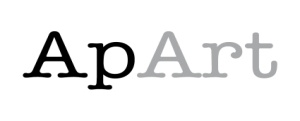 Luxury Suite & Event Venuewww.apartsuite.gr	Facebook: Apart Suite AthensΠραξιτέλους 15-19, 105 62 Αθήνα  Τηλ 210 3310601  reservations@apartsuite.grΥπηρεσίεςΣυνδυάστε την ανεξαρτησία μιας ιδιωτικής πολυτελούς κατοικίας με τις υπηρεσίες ενός ξενοδοχείου 5 αστέρων.Σέρβις υποδοχής καθημερινά 10-18 (εκτός Κυριακής), -  χωρίς χρέωση για κάθε κράτηση ανεξαρτήτου διάρκειας.Το έμπειρο προσωπικό μας απαντά όλες τις ερωτήσεις σας και φροντίζει διεξοδικά την αθηναϊκή διαμονή σας: κράτηση εισιτηρίων, κρατήσεις σε θεάματα, εστιατόρια και clubs, διοργάνωση μικρών εξορμήσεων εκτός της Αθήνας, και διοργάνωση κάθε επιπλέον υπηρεσίας και λύσης στις ανάγκες σας.Μεταφορά από και προς το αεροδρόμιο: Δωρεάν για διαμονή από 3 διανυκτερεύσεις και πάνω.Οδηγός και ιδιωτικό αυτοκίνητο στη διάθεσή σας σε ωριαία ή ημερήσια βάση.Περιήγηση στα αθηναϊκά  μνημεία σε αγγλικά, γερμανικά, ιταλικά, ρωσικά, γαλλικά. Ιδιωτικές επισκέψεις με ραντεβού σε Μουσεία, Αρχαιολογικούς Χώρους, Γκαλερί και Στούντιο καλλιτεχνών από την Ιστορικό Τέχνης και Επιμελήτρια Ίριδα Κρητικού (αγγλικά, γαλλικά, γερμανικά, ιταλικά). Οργανωμένες εκδρομές με δικό μας συνεργάτη και αυτοκίνητο ή δικό σας ενοικιαζόμενο όχημα.Γαστρονομικές επισκέψεις και περιηγήσεις. Ανακαλύψτε τις γεύσεις της Αθήνας.Εξειδικευμένο προσωπικό σε ωριαία βάση:Γραμματέας - υπάλληλος υποδοχής - bartender - σερβιτόρος - μάγειρας - personal trainer - DJ - μεταφραστής - private shopper Υπηρεσίες εστίασης για οποιονδήποτε αριθμό καλεσμένων και κάθε είδους εκδήλωση.Οργάνωση ιδιωτικών και επαγγελματικών εκδηλώσεων κάθε ύφους και εμβέλειας, από μικρά ρομαντικά δείπνα για δύο, έως μια γαμήλια δεξίωση. Αφήστε μας να σας εντυπωσιάσουμε στον χώρο που «είναι το σπίτι σας» με αναπάντεχες πολύτιμες λεπτομέρειες! Χώρος στάθμευσης στα 100 μέτραBUSINESS READYΤο ιδανικό Σπίτι-Γραφείο!Μεγαλύτερο από κάθε επαγγελματική σουίτα ξενοδοχείου, πλήρως εξοπλισμένο και έτοιμο να φιλοξενήσει τις επαγγελματικές σας συναντήσεις με στιλ και διακριτικότητα.Προσωρινή διαμονή και εργασία στον ίδιο χώρο στο κέντρο της ΑθήναςΜεγάλος ανοιχτός χώρος 170 στον ίδιο όροφοΔιακόσμηση με αυθεντικά έργα σύγχρονης τέχνης, αντίκες και αντικείμενα designΗ κρεβατοκάμαρα μπορεί να αυτονομηθεί εντελώς ή να μετατραπεί σε επιπλέον καθιστικόΡεσεψιόν και γκαρνταρόμπαΙντερνετ υψηλών ταχυτήτων,WI-FI, αποκλειστική τηλεφωνική γραμμήΠλήρως εξοπλισμένο επιχειρηματικό γραφείο με υπολογιστή, εκτυπωτή/φωτοτυπικό laserprojector και οθόνη προβολής 2 x 1,5 μ.Δύο μεγάλες τηλεοράσεις με δορυφορικό δέκτη και dvd playerΤραπέζι συναντήσεων για 10 άτομα - Διαθέσιμα επιπλέον τραπέζια και καρέκλες  Διπλή είσοδος ασφάλειας, επαγγελματικό χρηματοκιβώτιοΣύστημα ασφαλείας και πυρασφάλειαΕπαγγελματικό σύστημα ήχου με 6 ηχεία, κονσόλα και ασύρματο μικρόφωνοΞεχωριστό WC για τους επισκέπτεςΠλήρης υποστήριξη επιπλέον υπηρεσιών κατόπιν συνεννοήσεωςΔιαθέσιμο προσωπικό διαφορετικών ειδικοτήτωνSHOWROOM READYΈτοιμο για εκθεσιακή χρήση. Παρουσιάστε τα προιόντα σας στις βιτρίνες μας, υποδεχθείτε τους πελάτες σας και, εάν θέλετε, χρησιμοποιείστε την ξεχωριστή κρεβατοκάμαρα για τη διαμονή σαςΜεγάλος ανοιχτός χώρος 170 τ.μ. στον ίδιο όροφοΔιακόσμηση με αυθεντικά έργα σύγχρονης τέχνης, αντίκες και αντικείμενα designΕπτά μεγάλες βιτρίνες με δυνατότητα κλειδώματος και φωτισμού κατάλληλες για κάθε επίδειξηΣύστημα ανάρτησης έργων τέχνης μήκους 40 μέτρωνΚρεβατοκάμαρα που μπορεί να αυτονομηθεί εντελώς ή να μετατραπεί σε επιπλέον καθιστικόΡεσεψιόν και γκαρνταρόμπαΞεχωριστό WC για τους επισκέπτεςΠλήρως εξοπλισμένο επιχειρηματικό γραφείο με υπολογιστή, εκτυπωτή/φωτοτυπικό laserΊντερνετ υψηλών ταχυτήτων,WI-FI, τηλεφωνική γραμμήProjector με οθόνη προβολής 2 x 1,5 μ.Δύο μεγάλες τηλεοράσεις με δορυφορικό δέκτη και dvd playerΕπαγγελματικό σύστημα ήχου με 6 ηχεία, κονσόλα και ασύρματο μικρόφωνοΤραπέζι συναντήσεων για 10 άτομα - Διαθέσιμα επιπλέον τραπέζια και καρέκλες  Διπλή είσοδος ασφάλειας, επαγγελματικό χρηματοκιβώτιοΣύστημα ασφαλείας και πυρασφάλειαΠλήρης υποστήριξη επιπλέον υπηρεσιών κατόπιν συνεννοήσεωςΔιαθέσιμο προσωπικό διαφορετικών ειδικοτήτωνΔύο ανελκυστήρεςΜεγάλος χώρος στάθμευσης και 24ωρη στάση ταξί σε απόσταση 100 μ.Προσβάσιμο από τέσσερις σταθμούς μετρό και στάσεις λεωφορείων, σε απόσταση 10 λεπτών με τα πόδιαEVENT & PARTY READYΓαμήλια δεξίωση;Γεύμα ή κοκτέιλ;Συνέντευξη τύπου ή μικρή πολιτιστική-καλλιτεχνική εκδήλωση;Μεγάλος ανοιχτός χώρος 170 τ.μ. στον ίδιο όροφοΕυέλικτος χώρος και επίπλωση. Μπορεί να φιλοξενήσει- παρουσιάσεις / έως 40 άτομα- κοκτέιλ / έως 60 άτομα- πάρτυ / έως 100 άτομα- καθιστό γεύμα / έως 40 άτομαΔύο ανελκυστήρεςΜεγάλος χώρος στάθμευσης και 24ωρη στάση ταξί σε απόσταση 100 μ.Προσβάσιμο από τέσσερεις σταθμούς μετρό και στάσεις λεωφορείων, σε απόσταση 10 λεπτών με τα πόδια Επαγγελματικό σύστημα ήχου με κονσόλα μίξης ήχου 10 καναλιώνΔιαθέσιμη υπηρεσία διοργάνωσης εκδηλώσεωνΠλήρης γκάμα υπηρεσιών εστιάσεις και ψυχαγωγία κατόπιν συνεννοήσεωςΖΗΣΕ ΤΗΝ ΑΘΗΝΑΔουλειά ή διασκέδαση; Όποιος και αν είναι ο λόγος που σας φέρνει στην Αθήνα, έχουμε τον τρόπο να κάνουμε τη διαμονή σας μια ξεχωριστή εμπειρία.Είστε οι μόνοι και πολύτιμοι επισκέπτες του ApArt και είμαστε στη διάθεσή σας γεμάτοι ενθουσιασμό και γνώσεις:Τέχνη & πολιτισμός, αθλητικά γεγονότα, επαγγελματικοί λόγοι ή διακοπές, αξιοθέατα ή νυχτερινή ζωή, γαστρονομία & τοπικές γεύσεις, έχουμε τις καλύτερες προτάσεις και υπηρεσίες για εσάς. 

Το ApArt δεν είναι ένα σπίτι που προσφέρεται για ενοικίαση. Ούτε είναι ένα δωμάτιο ξενοδοχείου.Είναι ένα καλλιτεχνικό loft στο κέντρο της Αθήνας που απευθύνεται σε ταξιδιώτες-connoisseurs, σχεδιασμένο ώστε να συνδυάζει τα πλεονεκτήματα μια πολυτελούς οικίας με τον εξοπλισμό και τις υπηρεσίες ενός πολυτελούς ξενοδοχείου.ΛΙΣΤΑ ΕΞΟΠΛΙΣΜΟΥΓενικός εξοπλισμόςΠλήρως κλιματιζόμενο με τέσσερις αυτόνομες μονάδεςΙταλικό μωσαϊκό πάτωμαΦωτισμός εξοικονόμησης ενέργειας LED - σύστημα μεταβλητού φωτισμούΓκαρνταρόμπα και γραφείο υποδοχήςΣύστημα ασφαλείας διάρρηξης και πυρασφάλειαΜεγάλο χρηματοκιβώτιοΔιπλή πόρτα ασφαλείαςΚυρίως μπάνιοΜαρμάρινος πάγκοςΚαμπίνα ντουςΑνεξάρτητο WCΠιστολάκι μαλλιών, ζυγαριά ακριβείας, θερμαινόμενη κρεμάστρα για πετσέτεςΕίδη περιποίησηςΠετσέτες και μπουρνούζιαΕξοπλισμός γραφείου - εικόνα & ήχοςΔίκτυο ίντερνετ υψηλής ταχύτητας μέσω υποδοχών LAN και WI-FIΔύο συσκευές τηλεόρασης LCD με δορυφορική σύνδεσηΔύο DVD playersΥπολογιστής desktop HP με οθόνηΦωτοτυπικό HP, εκτυπωτής, φαξProjector με οθόνη προβολής 2 x 1,5 μ.Ραδιοενισχυτής YAMAHA Κονσόλα μίξης ήχου και ασύρματο μικρόφωνοΑυτόνομη τηλεφωνική γραμμή και ασύρματη συσκευή τηλεφώνουΕξοπλισμός κουζίνας & μπαρΠλήρως εξοπλισμένη κουζίνα με μαρμάρινο πάγκοΗλεκτρική κουζίνα και φούρνοςΠλυντήριο πιάτωνΨυγείο κρασιού για 16 μπουκάλια (Ελληνικά κρασιά-κατανάλωση με χρέωση)Μηχανή καφέ φίλτρου και επαγγελματική  μηχανή NespressoΒραστήρας - τοστιέρα/φρυγανιέραΣερβίτσια από πορσελάνη για 6 άτομαΜαχαιροπήρουνα για 12 άτομαΠλήρως εξοπλισμένο μπαρΜεγάλη συλλογή από αλκοολούχα ποτά και κρασιά (με επιπλέον χρέωση)Εξοπλισμός κρεβατοκάμαραςKing size διπλό κρεβάτι 180 x 200 με πολυτελές στρώμα Δυνατότητα διαμόρφωσης του κρεβατιού σε δύο μονά κρεβάτια ή σε δύο γωνιακούς καναπέδεςΤρεις διπλές και μία μονή ντουλάπαΧώρος καθιστικού και τηλεόρασης Σύστημα εκγύμνασης TRXΚρεβάτι μωρούΣίδεροΕξοπλισμός κυρίως χώρουΓωνιακός καναπές με δυνατότητα μετατροπής σε king size διπλό κρεβάτιΜεγάλο τραπέζι γεύματος 10 ατόμων Μπαρ vintage αισθητικήςΠιάνοΠλήρες WC επισκεπτών με καμπίνα ντους